Фотоотчет  участия детей в челлендже , посвященному  Дню « Семьи, Любви и Верности» ( семья Прохоровой Кати и Зиминой Кати)                                                              Куратор: Родионова С.А.                                                                                                                                                                                 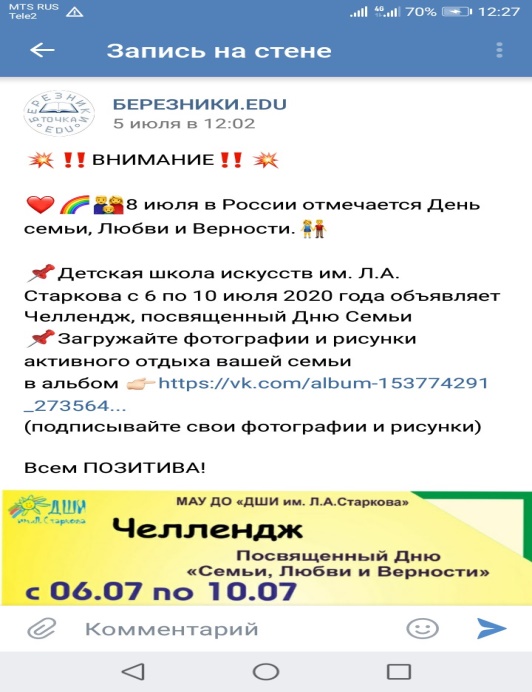 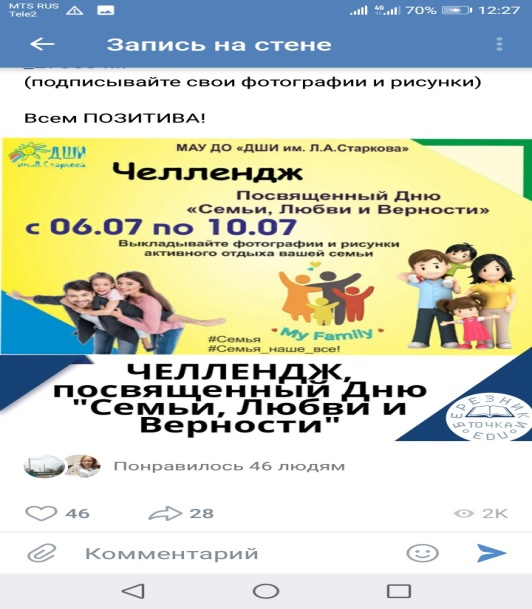 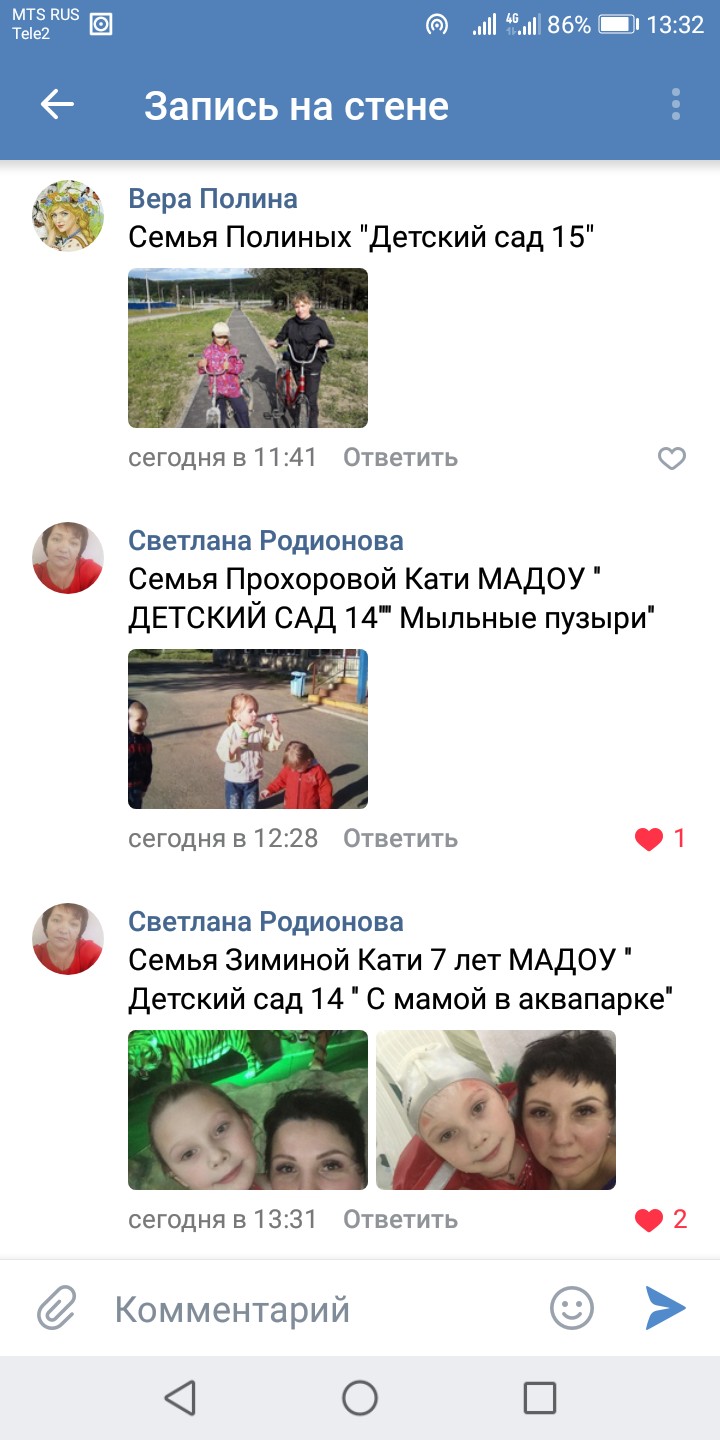 